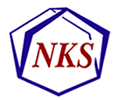 NKS Foredrag”Victor Goldschmidt og Gulbrand Lunde: De to ledende (?) kjemikere i Norge i mellomkrigstiden”Professor Ragnar Bye, Farmasøytisk Institutt, Universitetet i OsloSted: UiS, rom E541Tid: 27. Oktober kl. 19:00Foredraget omhandler forholdet mellom geologen og jøden Victor Goldschmidt og kulturminister i Quisling-regjeringen og direktør for Hermetikklaboratoriet i Stavanger Gulbrand Lunde, deres samarbeid og ulike skjebner.Vel møtt!Etter møtet blir det servering av pizza